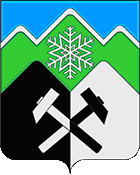 КЕМЕРОВСКАЯ ОБЛАСТЬ - КУЗБАСС
ТАШТАГОЛЬСКИЙ МУНИЦИПАЛЬНЫЙ РАЙОН
АДМИНИСТРАЦИЯ«ТАШТАГОЛЬСКОГО МУНИЦИПАЛЬНОГО РАЙОНА»ПОСТАНОВЛЕНИЕот «28 » марта   2024   № 327-пОб утверждении Плана мероприятий («дорожной карты») по погашению (реструктуризации) просроченной кредиторской задолженности консолидированного бюджета Таштагольского муниципального района, и муниципальных бюджетных и автономных учреждений. В соответствии со статьями 137 и 138 Бюджетного кодекса Российской Федерации, подпунктом 5 п.2.1.1, Соглашения о мерах по социально-экономическому развитию и оздоровлению муниципальных финансов, администрация Таштагольского муниципального района постановляет:1. Утвердить прилагаемый план мероприятий («дорожной карты») по погашению просроченной кредиторской задолженности получателей бюджетных средств и муниципальных бюджетных, муниципальных автономных и муниципальных казенных учреждений Таштагольского  муниципального района на период 2024-2026 годов» (далее – План).2. Заместителям Главы Таштагольского муниципального района администрации, начальникам управлений, комитетов, муниципальных учреждений Таштагольского муниципального района обеспечить реализацию Плана и ежеквартально представлять в Финансовое управление по Таштагольскому муниципальному району сведения о выполнении «дорожной карты».3. Рекомендовать Главам городских и сельских поселений обеспечить реализацию Плана.	4. Настоящее решение опубликовать в газете «Красная Шория»  и  разместить на официальном сайте Совета народных депутатов Таштагольского муниципального района в информационно-телекоммуникационной сети Интернет.5.Контроль за исполнением данного постановления возложить на заместителя главы Таштагольского муниципального района по финансам – начальника финансового управления Л.А. Моисееву.6.Постановление вступает в силу с момента официального опубликования.         И. о. главы Таштагольского            муниципального района                                                                       С.Е. ПоповПлан мероприятий («дорожная карта»)по погашению (реструктуризации) просроченной кредиторской задолженности консолидированного бюджета Таштагольского муниципального района, и муниципальных бюджетных и автономных учреждений на 2024 год и плановый период 2025 и 2026 годов.»Отчето выполнении Плана мероприятий («дорожной карты») по погашению (реструктуризации) просроченной кредиторской задолженности консолидированного бюджета Таштагольского муниципального района и муниципальных и бюджетных и автономных учреждений Руководитель          _____________________ /________________________/                                             (подпись)                   (расшифровка подписи)Исполнитель: ФИО, контактный телефонУТВЕРЖДЕНпостановлением администрацииТаштагольского муниципального районаОт                №  «План мероприятий («дорожной карты») по погашению (реструктуризации) просроченной кредиторской задолженности консолидированного бюджета Таштагольского муниципального района, и муниципальных бюджетных и автономных учреждений на 2024 год и плановый период 2025 и 2026 годов.»I. Перечень мероприятий по взысканию дебиторской задолженности по платежам в бюджет Таштагольского муниципального района, пеням и штрафам по нимI. Перечень мероприятий по взысканию дебиторской задолженности по платежам в бюджет Таштагольского муниципального района, пеням и штрафам по нимI. Перечень мероприятий по взысканию дебиторской задолженности по платежам в бюджет Таштагольского муниципального района, пеням и штрафам по нимI. Перечень мероприятий по взысканию дебиторской задолженности по платежам в бюджет Таштагольского муниципального района, пеням и штрафам по нимI. Перечень мероприятий по взысканию дебиторской задолженности по платежам в бюджет Таштагольского муниципального района, пеням и штрафам по нимI. Перечень мероприятий по взысканию дебиторской задолженности по платежам в бюджет Таштагольского муниципального района, пеням и штрафам по нимI. Перечень мероприятий по взысканию дебиторской задолженности по платежам в бюджет Таштагольского муниципального района, пеням и штрафам по нимI. Перечень мероприятий по взысканию дебиторской задолженности по платежам в бюджет Таштагольского муниципального района, пеням и штрафам по нимI. Перечень мероприятий по взысканию дебиторской задолженности по платежам в бюджет Таштагольского муниципального района, пеням и штрафам по нимI. Перечень мероприятий по взысканию дебиторской задолженности по платежам в бюджет Таштагольского муниципального района, пеням и штрафам по нимI. Перечень мероприятий по взысканию дебиторской задолженности по платежам в бюджет Таштагольского муниципального района, пеням и штрафам по нимНомер строкиНомер строкиНомер строкиНомер строкиНаименование мероприятияНаименование мероприятияИсполнителиИсполнителиИсполнителиРекомендуемый срок исполненияОжидаемый результат111122333451. Анализ состояния просроченной кредиторской задолженности консолидированного бюджета1. Анализ состояния просроченной кредиторской задолженности консолидированного бюджета1. Анализ состояния просроченной кредиторской задолженности консолидированного бюджета1. Анализ состояния просроченной кредиторской задолженности консолидированного бюджета1. Анализ состояния просроченной кредиторской задолженности консолидированного бюджета1. Анализ состояния просроченной кредиторской задолженности консолидированного бюджета1. Анализ состояния просроченной кредиторской задолженности консолидированного бюджета1. Анализ состояния просроченной кредиторской задолженности консолидированного бюджета1. Анализ состояния просроченной кредиторской задолженности консолидированного бюджета1. Анализ состояния просроченной кредиторской задолженности консолидированного бюджета1. Анализ состояния просроченной кредиторской задолженности консолидированного бюджета1.11.11.1Мониторинг просроченной кредиторской  задолженностиМониторинг просроченной кредиторской  задолженностиФинансовое управление по Таштагольскому муниципальному районуФинансовое управление по Таштагольскому муниципальному районуФинансовое управление по Таштагольскому муниципальному районуФинансовое управление по Таштагольскому муниципальному районуежемесячно, не позднее 12-го числа месяца следующего за отчетным периодомвыявление кредиторской задолженности; установление причин появления задолженности1.21.21.2Контроль за погашением просроченной кредиторской задолженностиКонтроль за погашением просроченной кредиторской задолженностиФинансовое управление по Таштагольскому муниципальному району, Главные распорядители средств бюджета Таштагольского муниципального района,Финансовое управление по Таштагольскому муниципальному району, Главные распорядители средств бюджета Таштагольского муниципального района,Финансовое управление по Таштагольскому муниципальному району, Главные распорядители средств бюджета Таштагольского муниципального района,Финансовое управление по Таштагольскому муниципальному району, Главные распорядители средств бюджета Таштагольского муниципального района,ежемесячно, не позднее 05-го числа месяца следующего за отчетным периодомУменьшение сумм просроченной кредиторской задолженности , составление графика финансирования2. Мероприятия, направленные на предупреждение образования и роста просроченной кредиторской задолженности2. Мероприятия, направленные на предупреждение образования и роста просроченной кредиторской задолженности2. Мероприятия, направленные на предупреждение образования и роста просроченной кредиторской задолженности2. Мероприятия, направленные на предупреждение образования и роста просроченной кредиторской задолженности2. Мероприятия, направленные на предупреждение образования и роста просроченной кредиторской задолженности2. Мероприятия, направленные на предупреждение образования и роста просроченной кредиторской задолженности2. Мероприятия, направленные на предупреждение образования и роста просроченной кредиторской задолженности2. Мероприятия, направленные на предупреждение образования и роста просроченной кредиторской задолженности2. Мероприятия, направленные на предупреждение образования и роста просроченной кредиторской задолженности2. Мероприятия, направленные на предупреждение образования и роста просроченной кредиторской задолженности2. Мероприятия, направленные на предупреждение образования и роста просроченной кредиторской задолженности2.12.12.1Осуществление контроля за расходованием средств в пределах принятых бюджетных обязательствОсуществление контроля за расходованием средств в пределах принятых бюджетных обязательствГлавные распорядители средств  бюджета Таштагольского муниципального районаГлавные распорядители средств  бюджета Таштагольского муниципального районаГлавные распорядители средств  бюджета Таштагольского муниципального районаГлавные распорядители средств  бюджета Таштагольского муниципального районаежемесячнопостоянно2.22.22.2Оценка необходимости и проведение мероприятий по оптимизации расходов на содержание учрежденийОценка необходимости и проведение мероприятий по оптимизации расходов на содержание учрежденийГлавные распорядители средств  бюджета Таштагольского муниципального районаГлавные распорядители средств  бюджета Таштагольского муниципального районаГлавные распорядители средств  бюджета Таштагольского муниципального районаГлавные распорядители средств  бюджета Таштагольского муниципального районаПо отдельному плануУменьшение расходов бюджетных средств и направление экономии на погашение просроченной кредиторской задолженности3. Мероприятия, направленные на погашение (сокращение) просроченной кредиторской задолженности3. Мероприятия, направленные на погашение (сокращение) просроченной кредиторской задолженности3. Мероприятия, направленные на погашение (сокращение) просроченной кредиторской задолженности3. Мероприятия, направленные на погашение (сокращение) просроченной кредиторской задолженности3. Мероприятия, направленные на погашение (сокращение) просроченной кредиторской задолженности3. Мероприятия, направленные на погашение (сокращение) просроченной кредиторской задолженности3. Мероприятия, направленные на погашение (сокращение) просроченной кредиторской задолженности3. Мероприятия, направленные на погашение (сокращение) просроченной кредиторской задолженности3. Мероприятия, направленные на погашение (сокращение) просроченной кредиторской задолженности3. Мероприятия, направленные на погашение (сокращение) просроченной кредиторской задолженности3. Мероприятия, направленные на погашение (сокращение) просроченной кредиторской задолженности3.13.13.1Составление графика погашения просроченной кредиторской  задолженности в пределах бюджетных ассигнований, выделенных ГРК Таштагольского муниципального районаСоставление графика погашения просроченной кредиторской  задолженности в пределах бюджетных ассигнований, выделенных ГРК Таштагольского муниципального районаГлавные распорядители средств  бюджета Таштагольского муниципального районаГлавные распорядители средств  бюджета Таштагольского муниципального районаГлавные распорядители средств  бюджета Таштагольского муниципального районаГлавные распорядители средств  бюджета Таштагольского муниципального районапостоянноУменьшение кредиторской задолженности3.23.23.2Недопущение образования  просроченной кредиторской  задолженности в бюджете Таштагольского  района в части выплаты заработной платы, отчислений на заработную плату, выплату ЕДВ льготной категории гражданНедопущение образования  просроченной кредиторской  задолженности в бюджете Таштагольского  района в части выплаты заработной платы, отчислений на заработную плату, выплату ЕДВ льготной категории гражданФинансовое управление по Таштагольскому муниципальному району, Главные распорядители средств бюджета Таштагольского муниципального района,Финансовое управление по Таштагольскому муниципальному району, Главные распорядители средств бюджета Таштагольского муниципального района,Финансовое управление по Таштагольскому муниципальному району, Главные распорядители средств бюджета Таштагольского муниципального района,Финансовое управление по Таштагольскому муниципальному району, Главные распорядители средств бюджета Таштагольского муниципального района,постоянноСохранение социально-экономической стабильности населения Таштагольского районаII. Целевые показатели по снижению (неувеличению) просроченной кредиторской задолженности бюджета Таштагольсого муниципального района II. Целевые показатели по снижению (неувеличению) просроченной кредиторской задолженности бюджета Таштагольсого муниципального района II. Целевые показатели по снижению (неувеличению) просроченной кредиторской задолженности бюджета Таштагольсого муниципального района II. Целевые показатели по снижению (неувеличению) просроченной кредиторской задолженности бюджета Таштагольсого муниципального района II. Целевые показатели по снижению (неувеличению) просроченной кредиторской задолженности бюджета Таштагольсого муниципального района II. Целевые показатели по снижению (неувеличению) просроченной кредиторской задолженности бюджета Таштагольсого муниципального района II. Целевые показатели по снижению (неувеличению) просроченной кредиторской задолженности бюджета Таштагольсого муниципального района II. Целевые показатели по снижению (неувеличению) просроченной кредиторской задолженности бюджета Таштагольсого муниципального района II. Целевые показатели по снижению (неувеличению) просроченной кредиторской задолженности бюджета Таштагольсого муниципального района II. Целевые показатели по снижению (неувеличению) просроченной кредиторской задолженности бюджета Таштагольсого муниципального района II. Целевые показатели по снижению (неувеличению) просроченной кредиторской задолженности бюджета Таштагольсого муниципального района Номер строкиНаименование показателяНаименование показателяНаименование показателяНаименование показателяНаименование показателяЕдиница измеренияЗначение показателяЗначение показателяЗначение показателяЗначение показателя122222344441.Снижение (неувеличение) просроченной кредиторской задолженности бюджета Таштагольского муниципального районаСнижение (неувеличение) просроченной кредиторской задолженности бюджета Таштагольского муниципального районаСнижение (неувеличение) просроченной кредиторской задолженности бюджета Таштагольского муниципального районаСнижение (неувеличение) просроченной кредиторской задолженности бюджета Таштагольского муниципального районаСнижение (неувеличение) просроченной кредиторской задолженности бюджета Таштагольского муниципального района%На 01 января, следующего за отчетным годом – 100%На 01 января, следующего за отчетным годом – 100%На 01 января, следующего за отчетным годом – 100%На 01 января, следующего за отчетным годом – 100%Приложение № 1 К плану мероприятий («дорожной карты») по погашению (реструктуризации) просроченной кредиторской задолженности консолидированного бюджета Таштагольского муниципального района, и муниципальных бюджетных и автономных учреждений на 2024 год и плановый период 2025 и 2026 годов.»ФормаНомер строки Плана мероприятийНаименование мероприятияИнформация о реализации мероприятия123